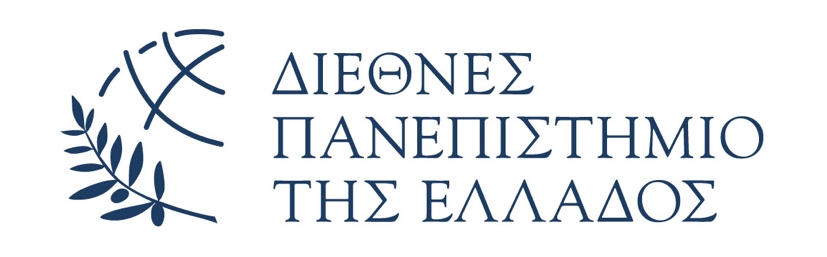 ΠΡΑΚΤΙΚΟ Αξιολόγησης Πτυχιακής ΕργασίαςΟι υπογεγραμμένοι1___________________________________________________Εισηγητής2___________________________________________________Μέλος3___________________________________________________ΜέλοςΗ Επιτροπή αξιολόγησης της Πτυχιακής Εργασίας τ____ φοιτητή/τρια_____ ___________________________________________του____________________Α/Μ_______    με θέμα:___________________________________________________________________________________________________________________________________________________________________________________________________________________________________________________________________________________________________________________________________________________________________________________________________________________________________________________________________________________________________________________________________________________________________________ του τμήματος Διοίκησης Οργανισμών, Μάρκετινγκ & Τουρισμού, αφού εξέτασε την πτυχιακή εργασία κατά τα ισχύοντα, την κρίνουν Ελλιπή ή Επιτυχή (*) ομόφωνα ή κατά πλειοψηφία (*), και την βαθμολογούν με: 1____________,2_____________3_____________αντίστοιχα (αριθ/κώς και ολογράφως). Μέσος όρος βαθμολογίας ________________Θεσσαλονίκη ________________Η ΕΠΙΤΡΟΠΗ1. _______________________________________________(υπογραφή)2. _______________________________________________ «           3. _______________________________________________ «ΑΡ. ΠΡΩΤ.:ΔΟΜΤΦ.Σ ΗΜΕΡ.:______________